§1.  Residence; office hours; secretary; salaryThe Governor is entitled to reside in the Governor's official residence at Augusta during the Governor's term of office and shall keep an office at the State House open for the transaction of the business of the State during all normal working hours of the State House.  [PL 2019, c. 475, §6 (AMD).]In the absence of the Governor, the Governor's private secretary must be in attendance and the private secretary shall devote the private secretary's entire time to the duties of the Governor's office.  [PL 2019, c. 475, §6 (AMD).]Until the first Wednesday of January 1987, the Governor receives an annual salary of $35,000.  Beginning the first Wednesday of January 1987, the Governor is entitled to receive an annual salary of $70,000.  [PL 2019, c. 475, §6 (AMD).]A former Governor may accept as a personal gift from the State at the end of the Governor's final term the desk and chair used by that Governor as Governor.  [PL 2019, c. 475, §6 (AMD).]SECTION HISTORYPL 1965, c. 412, §1 (AMD). PL 1973, c. 597 (AMD). PL 1983, c. 477, Pt. E, Subpt. 24, §§1, 2 (AMD). PL 1985, c. 693, §1 (AMD). PL 1987, c. 437, §1 (AMD). PL 1993, c. 361, §B1 (AMD). PL 2019, c. 475, §6 (AMD). The State of Maine claims a copyright in its codified statutes. If you intend to republish this material, we require that you include the following disclaimer in your publication:All copyrights and other rights to statutory text are reserved by the State of Maine. The text included in this publication reflects changes made through the First Regular and First Special Session of the 131st Maine Legislature and is current through November 1. 2023
                    . The text is subject to change without notice. It is a version that has not been officially certified by the Secretary of State. Refer to the Maine Revised Statutes Annotated and supplements for certified text.
                The Office of the Revisor of Statutes also requests that you send us one copy of any statutory publication you may produce. Our goal is not to restrict publishing activity, but to keep track of who is publishing what, to identify any needless duplication and to preserve the State's copyright rights.PLEASE NOTE: The Revisor's Office cannot perform research for or provide legal advice or interpretation of Maine law to the public. If you need legal assistance, please contact a qualified attorney.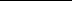 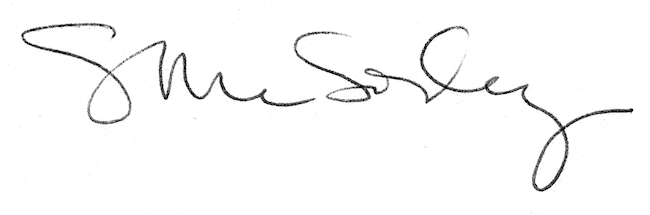 